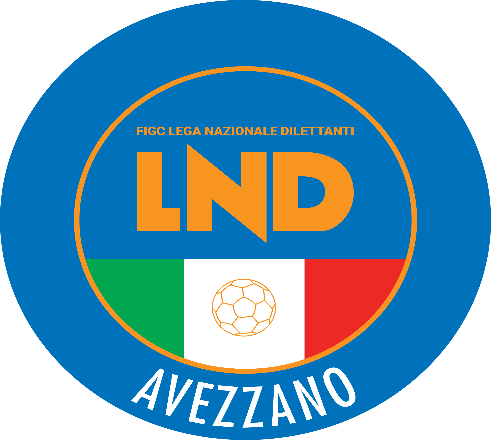 Stagione Sportiva 2019-2020DELEGAZIONE DISTRETTUALE DI AVEZZANOVia Cav. Di Vittorio Veneto n. 38 Piano I° int.4 - 67051 Avezzano (AQ)Tel: 086326528 – Fax: 0863398762Web: http://abruzzo.lnd.it/ - Email: del.avezzano@lnd.itComunicato Ufficiale N. 16 del 17 OTTOBRE 2019SEZIONIDELEGAZIONE DISTRETTUALE DI AVEZZANO - SEGRETERIADELEGAZIONE REGIONALE - COMUNICAZIONIDELEGAZIONE PROVINCIALE ATTIVITA’ GIOVANILE - COMUNICAZIONI DELEGAZIONE DISTRETTUALE DI AVEZZANO ATTIVITA’ DI BASE COMUNICAZIONI.AMATORI: RISULTATI I^ GIORNATA ANDATA GIRONE “A-B” CALENDARIO II^ E III^ GIORNATA  ANDATA GIRONE “A-B”  PRIMA FASE S.S. 2019/2020 DELEGAZIONE DISTRETTUALE DI AVEZZANO - SEGRETERIASI COMUNICA IL NUOVO INDIRIZZO MAIL: del.avezzano@lnd.itORARIO DI APERTURA UFFICIOPer contattare la Delegazione in orari di chiusura inviare mail a del.avezzano@lnd.it TERMINI E MODALITA’ DI SVINCOLO – VARIAZIONI DI TESSERAMENTO – TRASFERIMENTI 2019/2020Di seguito si riporta il link al C.U. N.118/A FIGC:TERMINI E MODALITA’ DI SVINCOLO-VARIAZIONI TESSERAMENTO-TRASFERIMENTI 2019 - 2020ESTRATTI CONTO S.S. 2018/2019Si rende noto che a partire dal mese di luglio p.v. con la procedura delle iscrizioni via internet, sul sito abruzzo.lnd.it (Area Società) attraverso l’utilizzo della password (già in Vostro possesso) è possibile visionare e stampare “l’estratto conto regionale” al 30 giugno 2019.Ogni società, naturalmente, potrà accedere nell’Area Società e quindi nell’Area Riservata SOLO ED ESCLUSIVAMENTE CON IL PROPRIO “ID” E LA PROPRIA “PASSWORD”, comunicati nelle decorse stagioni sportive.Si invitano pertanto i Sigg. ri Presidenti ad esaminare attentamente l’estratto conto della Società, ricordando che il saldo qualora risulti positivo, verrà detratto dall’importo dell’iscrizione per la nuova Stagione Sportiva 2019/2020, qualora invece, negativo verrà aggiunto tassativamente alla quota di iscrizione prevista.Qualora una società dovesse trovarsi in difficoltà nell’utilizzo della procedura informatizzata potrà contattare preventivamente e con congruo anticipo, il Comitato Regionale Abruzzo al fine di chiedere delucidazioni per poter effettuare l’iscrizione via internet, tramite il sistema informatico on-line – con documentazione dematerializzata ed inviata attraverso la nuova procedura della firma elettronica. (Tel.0862/42681; fax 0862/65177; e-mail: crlnd.abruzzo01@figc.it).La Segreteria di questo Comitato Regionale, a partire dal mese di giugno sarà a disposizione delle Società anche nei pomeriggi dei giorni Martedì e Giovedì dalle ore 15,00 alleore 16,30 per dare supporto a tutti quei dirigenti che incontreranno difficoltà nell’espletamento delle suddette procedure.Ritenendo di aver fatto cosa utile e gradita, si invitano le Società al rispetto dei termini fissati relativamente alle date di scadenza per le iscrizioni ai campionati della Stagione Sportiva 2019/2020.NUOVO SITO INTERNET COMITATO ABRUZZO	Si comunica che il Comitato Regionale Abruzzo ha provveduto a rinnovare il proprio sito internet, e pertanto il nuovo indirizzo da digitare è il seguente:abruzzo.lnd.it	Si precisa che il vecchio sito internet www.figcabruzzo.it sarà comunque ancora disponibile , mentre successivamente verrà oscurato e rimarrà online solamente il nuovo.NUOVO CODICE DI GIUSTIZIA SPORTIVASi rende noto alle società che, come da pubblicazione FIGC del 17 giugno 2019 (Comunicato Ufficiale n.139/A), è entrato in vigore il nuovo Codice di Giustizia Sportiva.	Si invitano i dirigenti dei sodalizi abruzzesi a prendere visione del nuovo testo, che influirà su diverse aree, compresa quella dei modi/tempi per i reclami.SCARICA IL NUOVO CODICE DI GIUSTIZIA SPORTIVAVADEMECUM PER RICORSI DI 1° GRADO AL GIUDICE SPORTIVO TERRITORIALE(Articolo 67 Codice Giustizia Sportiva)Preannunciosempre obbligatorio , da trasmettere anche alla controparte entro le ore 24:00 del giorno feriale successivo alla garada depositare unitamente al contributo (ex tassa di reclamo)entro le ore 24:00 del giorno feriale successivo alla garaa mezzo di posta elettronica certificata (art. 53 - obbligatoria dal 1/7/2020 - , telegramma, telefax (vedi art. 142 comma 3 CGS)Ricorsodeve essere depositato entro 3 giorni feriali da quello in cui si è svolta la garaa mezzo di posta elettronica certificata (art. 53 - obbligatoria dal 1/7/2020), corriere o posta celere con avviso di ricevimento, telefax (vedi art. 142 comma 3 CGS)da trasmettere alla controparte entro 3 giorni feriali da quello in cui si è svolta la garadeve contenere l’oggetto, ragioni su cui si fonda ed eventuali mezzi di provaLe parti possono far pervenire memorie e documenti fino a 2 giorni prima della data fissata per la pronuncia (data precedentemente comunicata alle stesse dal Giudice Sportivo).L’obbligatorietà dell’utilizzo della posta elettronica certificata entrerà in vigore a partire dal 1° luglio 2020, ma data la riduzione delle tempistiche di deposito degli atti si consiglia di provvedere già a partire da questa stagione all’attivazione di una casella PEC societaria.Per i procedimenti di cui all’art. 65, comma 1, lett. d) CGS nelle gare di play off e play out ed i procedimenti sulla regolarità del campo di gioco, si faccia riferimento all’art.67 CGS, comma 5.N.B. Per le gare delle fasi regionali di Coppa Italia , Coppa Regione e Coppa Provincia (Abbreviazione dei termini procedurali) si faccia riferimento al CU n° 66/A della F.I.G.C. dell’8 agosto 2019.VADEMECUM PER RECLAMI DI 2° GRADO ALLA CORTE SPORTIVA DI APPELLO TERRITORIALE(Articolo 76 Codice Giustizia Sportiva)la controparte può ricevere copia dei documenti ove ne faccia richiesta entro le ore 24:00 del giorno feriale successivo a quello in cui ha ricevuto il preannuncioLe parti hanno diritto di essere sentite, purché ne facciano esplicita richiesta nel reclamo o nelle controdeduzioni.Le parti possono far pervenire memorie e documenti fino a 4 giorni prima della data fissata per l’udienza (data precedentemente comunicata alle stesse dalla segreteria del Comitato/Delegazione).Nel rimandare ai relativi articoli del nuovo Codice di Giustizia Sportiva per le modalità procedurali relative ai ricorsi e nel ricordare che i termini di cui sopra sono validi fatta salva la pubblicazione di specifici Comunicati Ufficiali inerenti l’abbreviazione dei termini dinanzi agli Organi di Giustizia Sportiva dovuti ad esigenze particolari, si precisa che i predetti prospetti sono da intendersi a mero titolo informativo e non esaustivo.Si rendono noti di seguito, gli orari ufficiali di inizio delle gare per la stagione sportiva 2019/2020:DURATA DEL VINCOLO DI TESSERAMENTO E SVINCOLO PER DECADENZA STRALCIO ART. 32 BIS DELLE N.O.I.F.1. I calciatori che entro il termine della stagione 2018/2019, abbiano compiuto ovvero compiranno il 25° anno di età possono chiedere ai Comitati ed alle Divisioni di appartenenza, con le modalità stabilite al punto successivo, lo svincolo per decadenza del tesseramento, fatta salva la previsione di cui al punto 7 dell’art. 94 ter. delle NOIF2. Le istanze, da inviare, a pena di decadenza, nel periodo ricompreso tra il 15 giugno ed il 15 luglio, a mezzo lettera raccomandata o telegramma, dovranno contestualmente essere rimesse in copia alle Società di appartenenza con lo stesso mezzo. In ogni caso, le istanze inviate a mezzo lettera raccomandata o telegramma dovranno pervenire al Comitato o alla Divisione di appartenenza entro e non oltre il 30 luglio. Avverso i provvedimenti di concessione o di diniego dello svincolo, le parti direttamente interessate potranno proporre reclamo innanzi alla Commissione Tesseramenti, entro il termine di decadenza di 7 giorni dalla pubblicazione del relativo provvedimento sul Comunicato Ufficiale, con le modalità previste dall’art. 48 del Codice di Giustizia Sportiva.I calciatori che si sono avvalsi del diritto allo svincolo per decadenza del tesseramento nelle stagioni scorse, saranno svincolati d’autorità al termine della stagione sportiva 2018/2019.Per poter partecipare all’attività federale, i suddetti calciatori dovranno provvedere all’aggiornamento della posizione di tesseramento.Si invitano le Società a leggere attentamente quanto riportato su C.U. n°305 della L.N.D. del 2 Maggio 2019 (allegato sul C.U. N. 59 del Comitato Regionale Abruzzo)Dematerializzazione Dei Documenti E Firma Elettronica per S.S.2019/2020	La Lega Nazionale Dilettanti, come noto, nell'ambito del processo di informatizzazione in atto negli ultimi anni, ha introdotto la cosiddetta DEMATERIALIZZAZIONE dei documenti e la FIRMA ELETTRONICA, pertanto, anche per la stagione sportiva 2019/20, le società abruzzesi andranno ad utilizzare queste nuove funzionalità, che permetteranno un più corretto ed efficiente rapporto con il Comitato e con le Delegazioni, offrendo contemporaneamente un notevole risparmio in termini economici per le società (l'invio di documenti per via postale sarà quasi azzerato in quanto tutte le pratiche di iscrizione, tesseramento, ecc... seguiranno la nuova procedura).	A seguito di quanto sopra, è di fondamentale importanza che tutte le società abbiano a disposizione uno scanner (qualsiasi modello) e procedano nell'accreditare i dirigenti designati all'invio dei documenti con firma elettronica in tempi brevi (la funzione è disponibile già da oggi all'interno dell'Area Società), o comunque in tempo per l'inizio della stagione sportiva 2019/20, altrimenti non potranno inviare documenti presso gli Uffici del Comitato e presso le Delegazioni.	Si segnala inoltre che, al momento del passaggio alla nuova stagione sportiva (il prossimo 1° luglio 2019), tutte le firme elettroniche già attive saranno “sospese” e le società dovranno procedere alla “riattivazione” delle stesse, attraverso la procedura disponibile nell’Area Società alla sezione FIRMA ELETTRONICA > Riattivazione PIN.MODULISTICA – DOCUMENTAZIONE VARIAATTIVO IL NUOVO PORTALE SERVIZI FIGC-TESSERAMENTIIn relazione all’avvio della stagione sportiva 2019/20, si comunica che le pratiche di tesseramento di competenza dell’Ufficio di Tesseramento Centrale FIGC, ovvero:Primo tesseramento di calciatori stranieri minorenni dai 10 anni in su in base ad art.19 FIFA7.Primo tesseramento di calciatori stranieri minorenni dai 10 anni in su in base a Legge Bilancio 20188.Trasferimento internazionale di calciatori minorenni dai 10 anni in su.Primo tesseramento di calciatori stranieri maggiorenni10.Trasferimento internazionale di calciatori maggiorenni dovranno essere effettuate dalle società tramite il Portale Servizi FIGC, raggiungibile all’indirizzo:https://portaleservizi.figc.it Le società dilettantistiche che avranno necessità di depositare tali tipologie di pratiche di tesseramento, attivando la funzione “Attiva Utenza” in home page, riceveranno le credenziali di accesso alla piattaforma dedicata, che saranno recapitate all’indirizzo di posta elettronica del legale rappresentante della società.Per qualunque necessità di chiarimento o supporto tecnico, sarà disponibile un servizio di assistenza al seguente indirizzo: supportotecnico@figc.DELEGAZIONE PROVINCIALE ATTIVITA’ GIOVANILE - COMUNICAZIONIORGANICO CAMPIONATO GIOVANISSIMI UNDER 15 PROVINCIALE – 2019/2020Si indicano di seguito le squadre iscritte al campionato Giovanissimi Under 15 Provinciale (Giorno ufficiale DOMENICA ORE 10.30):Il campionato sarà gestito dalla Delegazione Distrettuale di Avezzano ed avrà inizio domenica 03 novembre 2019. CAMPIONATO GIOVANISSIMI UNDER 15 PROVINCIALE – RICHIESTE SOCIETA’Si indicano di seguito le richieste delle Società pervenute in Delegazione, si invitano le Società a prenderne visione attentamente e a comunicare tempestivamente modifiche e/o integrazioni:CAMPIONATO GIOVANISSIMI UNDER 15 PROVINCIALEGIRONE AGIRONE BDELEGAZIONE DISTRETTUALE DI AVEZZANO ATTIVITA’ DI BASE COMUNICAZIONI.STAGIONE SPORTIVA 2019/2020 -RIUNIONE ATTIVITA’ DI BASEIl giorno 14 ottobre 2019 come previsto, presso la nostra Delegazione di Avezzano, si è tenuta la riunione dell’attività di base di inizio stagione alla quale hanno partecipato le seguenti Società:TORNEI ATTIVITA’ DI BASE   - FASE AUTUNNALE -Di seguito sono elencate le Società che, alla data del presente Comunicato, hanno fatto richiesta di partecipare ai tornei in oggetto:Le Società sono invitate a ricontrollare lo stato della propria pratica per il perfezionamento delle iscrizioni e verificare se sono state approvate dalla Delegazione. Inoltre si raccomanda le Società di tesserare per tempo un numero congruo di ragazzi per poter partecipare ai tornei in oggetto.Sul prossimo Comunicato saranno pubblicati i gironi e i calendari dei vari tornei e dei raggruppamenti.COORDINAMENTO FEDERALE REGIONALE SGS-FIGCCOMUNICAZIONI.Si ricorda alle società quanto disposto dal Comunicato Ufficiale n.1 pubblicato in data 02/07/2019 nella sezione 1 paragrafo n:“Attività con Enti di Promozione SportivaAlle Società affiliate alla FIGC è consentita la partecipazione ad attività organizzate esclusivamente dagli Enti di Promozione Sportiva riconosciuti dal CONI con i quali è stata sottoscritta apposita convenzione con il Settore Giovanile e Scolastico.Eventuali accordi di convenzione con Enti di Promozione saranno comunicati con apposito Comunicato Ufficiale del Settore Giovanile e Scolastico”Si specifica che al momento della pubblicazione del presente comunicato ufficiale non risulta sottoscritta alcuna convenzione con Enti di Promozione Sportiva.Le Società devono scrupolosamente attenersi ai regolamenti emanati in materia dal Settore Giovanile e Scolastico FIGC.Tutte le Società affiliate alla FIGC, che organizzino Tornei senza la prescritta autorizzazione, sono passibili di deferimento ai competenti organi disciplinari.Tutte le Società affiliate alla FIGC, che partecipano a Tornei non autorizzati, sono passibili di deferimento ai competenti organi disciplinari.AMATORI : RISULTATI I^ GIORNATA ANDATA GIRONE “A-B” RISULTATIAMATORI AVEZZANORISULTATI UFFICIALI GARE DEL 12/10/2019Si trascrivono qui di seguito i risultati ufficiali delle gare disputateGIUDICE SPORTIVOGIUDICE SPORTIVOGARE DEL CAMPIONATO AMATORI AVEZZANO GARE DEL 12/10/2019 PROVVEDIMENTI DISCIPLINARI In base alle risultanze degli atti ufficiali sono state deliberate le seguenti sanzioni disciplinari. A CARICO CALCIATORI ESPULSI DAL CAMPO SQUALIFICA PER UNA GARA/E EFFETTIVA/E PROGRAMMA GARESi ricorda che le Società sono tenute a verificare l’effettiva disponibilità degli impianti per le date/orari indicati nel programma garePROSSIMI TURNIAMATORI AVEZZANOGIRONE A - 2 GiornataGIRONE A - 3 GiornataGIRONE B - 2 GiornataGIRONE B - 3 GiornataAllegati:1)Eserciziario Piccoli Amici e Primi Calci 2)Progetto Tecnico Pulcini AVEZZANO (AQ) - Pubblicato in AVEZZANO ed affisso all’albo della DelegazioneIl  17-10-2019LUNEDI’18.00.--.20,00MARTEDI’18.00.--.20,00MERCOLEDI’CHIUSOGIOVEDI’18.00.--.20,00VENERDI’18.00.--.20,00dal28luglio2019ore 16.00dal8settembre2019ore 15.30dal27ottobre2019ore 14.30dal26gennaio2020ore 15.00dal29marzo2020ore 16.00dal19aprile2020ore 16.30GIOVANISSIMI UNDER 15GIOVANISSIMI UNDER 151ANGIZIA LUCO2AVEZZANO CALCIO A.R.L.3AVEZZANO CALCIO A.R.L. sq.B4CELANO CALCIO5FUCENSE TRASACCO6FUCENSE TRASACCO sq. B7GRAN SASSO CALCIO8L’AQUILA SOCCER SCHOOL9PIZZOLI10PUCETTA11REAL CAPISTRELLO12REAL L’AQUILA13REAL L’AQUILA sq. B14SPORTING GORIANO SICOLI15SPORTING LIBERATI GUIDO16VIRTUS PRATOLA CALCIO17VIRTUS SAN VINCENZO V.R.ANGIZIA LUCOLUNEDì            15,30AVEZZANO CALCIO A.R.L.LUNEDì            16,00AVEZZANO CALCIO A.R.L. sq.BLUNEDì            16,00CELANO CALCIOUFFICIALEFUCENSE TRASACCOUFFICIALEFUCENSE TRASACCO sq. BLUNEDì            15,00GRAN SASSO CALCIOLUNEDì            15,30L’AQUILA SOCCER SCHOOLLUNEDì            15,30PIZZOLIUFFICIALEPUCETTAREAL CAPISTRELLOUFFICIALEREAL L’AQUILAREAL L’AQUILA sq. BSPORTING GORIANO SICOLIUFFICIALESPORTING LIBERATI GUIDOVIRTUS PRATOLA CALCIOVIRTUS SAN VINCENZO V.R.UFFICIALEGIOVANISSIMI UNDER 15 - GIRONE AGIOVANISSIMI UNDER 15 - GIRONE A1ANGIZIA LUCO2AVEZZANO CALCIO A.R.L.3FUCENSE TRASACCO4GRAN SASSO CALCIO5L’AQUILA SOCCER SCHOOL6PIZZOLI7REAL L’AQUILA8SPORTING LIBERATI GUIDOGIOVANISSIMI UNDER 15 – GIRONE BGIOVANISSIMI UNDER 15 – GIRONE B1AVEZZANO CALCIO A.R.L. sq.B2CELANO CALCIO3FUCENSE TRASACCO sq. B4PUCETTA5REAL CAPISTRELLO6REAL L’AQUILA sq B7SPORTING GORIANO SICOLI8VIRTUS PRATOLA CALCIO9VIRTUS SAN VINCENZO V.R.ASD AIELLI 2015ASD ANGIZIA LUCOSSD AVEZZANO CALCIOASD CELANO CALCIOASD FENICE ACADEMYASD FUCENSE TRASACCOASD LE SEQUOIEASD MARSICA NEW TEAMASD ORSETTI MARSICANIASD PESCASSEROLIASD SPORTING GUIDO LIBERATIASD VIRTUS MARSICA ESTpiccoli amici – primi calcipiccoli amici – primi calcipiccoli amici – primi calcipiccoli amici – primi calcipiccoli amici – primi calciPICCOLI AMICI (2013-2014) /IPRIMI CALCI (2011-2012) /M1ANGIZIA LUCO1AVEZZANO CALCIO2AVEZZANO CALCIO2CELANO CALCIO3FENICE ACADEMY3FENICE ACADEMY  ‘A’4FUCENSE TRASACCO4FENICE ACADEMY  ‘B’5REAL CAPISTRELLO5FENICE ACADEMY  ‘C’6SCACCO MATTO TAGLIACOZZO6FUCENSE 'A'7TEAM CENTRO ITALIA7FUCENSE 'B'8LE SEQUOIE ‘A’9LE SEQUOIE ‘B’10MARSICA NEW TEAM11REAL CAPISTRELLO12SCACCO MATTO TAGLIACOZZOpulcinipulcinipulcinipulciniI ANNO (2010) P5II ANNO (2009) Q5MISTI  (2009-2010) U51AVEZZANO CALCIOAVEZZANO CALCIOAIELLI 20152CELANO CALCIOCELANO CALCIOANGIZIA LUCO3FENICE ACADEMYFENICE ACADEMYFUCENSE 'A'4ORSETTI MARSICANISCACCO MATTOFUCENSE 'B'5LE SEQUOIE6MARSICA NEW TEAM7AS PESCASSEROLI8REAL CAPISTRELLO9SCACCO MATTOesordientiesordientiesordientiesordientiI ANNO (2008)  F5II ANNO (2007)  K5MISTI (2007-2008) M51AIELLI 20152ANGIZIA LUCO3CELANO CALCIO4FENICE ACADEMY5FUCENSE 'A'6FUCENSE 'B'7AS PESCASSEROLI8REAL CAPISTRELLO9SCACCO MATTO ‘A’10SCACCO MATTO ‘B’11VIRTUS MARSICA ESTPOLLIO MARIO(AMATORI AVEZZANO 89) MOSTACCI SERGIO(AMATORI MARRUVIANA) CAMPIONATO AMATORI  2019 – 2020                                                                                                                      “ENRICO DE LUCA”CALENDARIO II^ E  III^ GIORNATA GIRONE “A - B”  Squadra 1Squadra 2A/RData/OraImpiantoLocalita' ImpiantoIndirizzo ImpiantoAMATORI LONGOBARDACERCHIOAMATORI CELANO 1999A19/10/2019 14:30CERCHIO COMUNALECERCHIOSTRADA PROV.LE PER AIELLIAMATORI REALPIZZODETAAMATORI CALCIO TRASACCOA19/10/2019 14:30S.VINCENZO VR COMUNALESAN VINCENZO VALLE ROVETOVIA PER ROCCAVIVIORTIGIAAIELLI 2015A19/10/2019 14:30ORTUCCHIO COMUNALEORTUCCHIOVIA CAMPO SPORTIVOSAN BENEDETTO VENEREAMATORI CALCIO PESCINAA19/10/2019 14:30S.BENEDETTO DEI MARSI COMUNALSAN BENEDETTO DEI MARSIVIA LUPIVESTINA SAN DEMETRIOAMATORI AIELLIA19/10/2019 15:00SAN DEMETRIO COMUNALESAN DEMETRIO NE' VESTINIVIA MADONNA DEI RACCOMANDATISquadra 1Squadra 2A/RData/OraImpiantoLocalita' ImpiantoIndirizzo ImpiantoAIELLI 2015AMATORI REALPIZZODETAA26/10/2019 14:30AIELLI COMUNALEAIELLILOC. VICENNEAMATORI CALCIO PESCINAAMATORI LONGOBARDACERCHIOA26/10/2019 14:30PESCINA "A.BARBATI"PESCINAVIA CANNETOAMATORI CALCIO TRASACCOSAN BENEDETTO VENEREA26/10/2019 14:30COLLELONGO COMUNALECOLLELONGOVIA CASALINEAMATORI CELANO 1999AMATORI AIELLIA26/10/2019 14:30CELANO DON LUIGI DI SUMMOCELANO - BORGO STRADA 14BORGO STRADA 14ORTIGIAVESTINA SAN DEMETRIOA26/10/2019 15:00ORTUCCHIO COMUNALEORTUCCHIOVIA CAMPO SPORTIVOSquadra 1Squadra 2A/RData/OraImpiantoLocalita' ImpiantoIndirizzo ImpiantoAMATORI AVEZZANO 89AMATORI TEAM AZ 93A19/10/2019 14:30AVEZZANO "S.PELINO"AVEZZANO LOC. SAN PELINOVIA XX SETTEMBREMIDIA AVEZZANOATLETICO CICCIA HOUSEA19/10/2019 14:30MAGLIANO DEI MARSI COMUNALEMAGLIANO DEI MARSIVIA MARCIANO 3SANPELINESEAMATORI PATERNOA19/10/2019 14:30MASSA D'ALBE COMUNALEMASSA D'ALBEVIA DELLE PESCINESANTE MARIEITALIANA ASSICURAZIONIA19/10/2019 14:30SANTE MARIESANTE MARIELOC.ARII/VIA CAMPO SPORTIVOVILLA S.SEBASTIANOAMATORI MARRUVIANAA19/10/2019 14:30VILLA S.SEBASTIANO T.MAESTRELVILLA SAN SEBASTIANOVIA GARIBALDI- SALENTINASquadra 1Squadra 2A/RData/OraImpiantoLocalita' ImpiantoIndirizzo ImpiantoAMATORI AVEZZANO 89VILLA S.SEBASTIANOA26/10/2019 14:30CANISTRO ALESSANDRO CORVI COMCANISTROVIA CAMPO SPORTIVOAMATORI PATERNOAMATORI MARRUVIANAA26/10/2019 14:30PATERNO DI AVEZZANO COMUNALEPATERNO DI AVEZZANOVIA DEL FOSSOAMATORI TEAM AZ 93SANTE MARIEA26/10/2019 14:30MASSA D'ALBE COMUNALEMASSA D'ALBEVIA DELLE PESCINEATLETICO CICCIA HOUSESANPELINESEA26/10/2019 14:30SCURCOLA MARSICANA COMUNALESCURCOLA MARSICANAVIA VICENNE DEI SANTIITALIANA ASSICURAZIONIMIDIA AVEZZANOA26/10/2019 14:30CAPISTRELLO CAMPO COMUNALECAPISTRELLOVIA POLVERIERAIL SEGRETARIOANTONIO MASTRANGELOIL DELEGATOMASSIMO NICOLAI